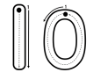 I0I0I0I0